Supplementary Figure 2: Effect of exogenous treatments on bermudagrass tillering. (a) Phenotype of the effect of exogenous 6-BA and sucrose on stolon tillering. (b) Effects of exogenous 6-BA and sucrose on the length of tiller buds at 1-5 nodes, with asterisks indicating significant differences between the intact control and treatment groups (6-BA, sucrose) as determined by One-Way ANOVA(P<0.05).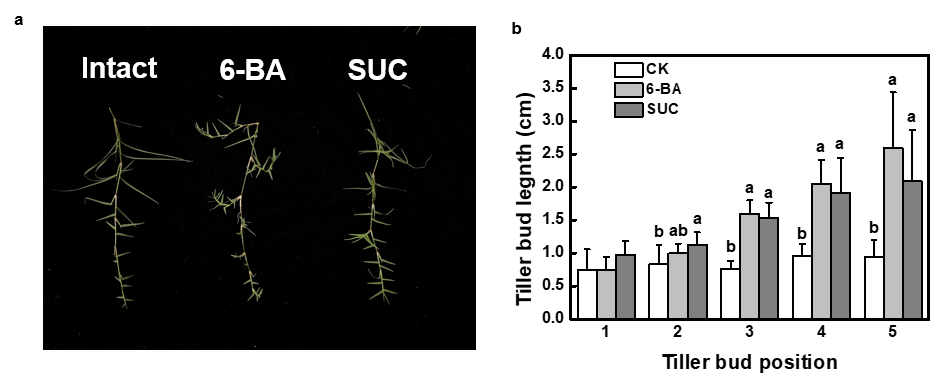 